PIRÂMIDE ALIMENTARA Pirâmide Alimentar é um tipo de gráfico que sistematiza os alimentos de acordo com suas funções e seus nutrientes. Importante ressaltar que a principal finalidade dessa organização, consiste em fornecer informações acerca de uma alimentação saudável e equilibrada.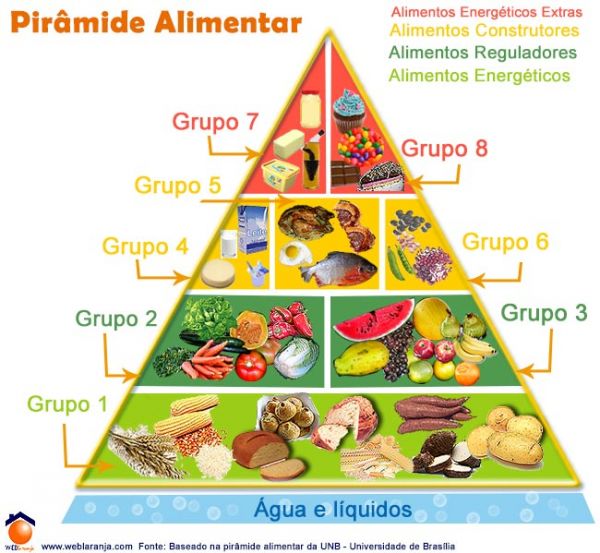 Na Pirâmide Alimentar, os alimentos são classificados em oito grupos, a saber:Grupo 1 - Carboidratos: arroz, pão, batata, massa, mandioca, cereais, etc.Grupo 2 - Verduras e Legumes: brócolis, couve, repolho, abobrinha, etcGrupo 3 - Frutas: abacaxi, maçã, banana, caju, acerola, etc.Grupo 4 - Leite e derivados: queijo, leite, iogurtes, etc.Grupo 5 - Carnes e Ovos: peixe, frango, ovos, etc.Grupo 6 - Feijões (Leguminosas) e Oleaginosas: feijão, soja, lentilha, grão de bico, castanhas, etc.Grupo 7 - Óleos e Gorduras: azeite, manteiga, óleo de soja, etc.Grupo 8 - Açúcares e Doces: chocolate, sorvete, bolo, etc.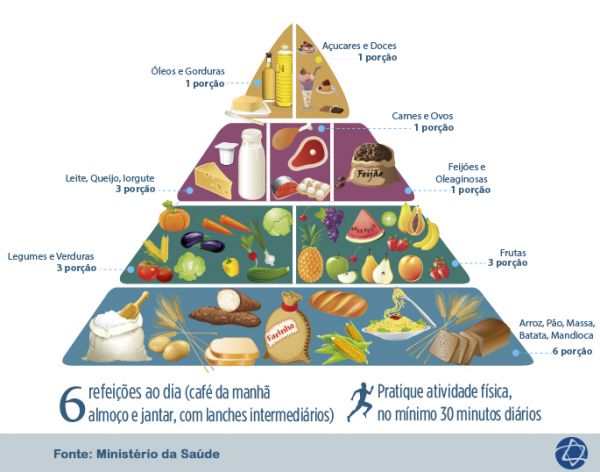 Além disso, são divididos em quatro níveis, são eles:Alimentos Energéticos: Grupo 1Alimentos Reguladores: Grupos 2 e 3Alimentos Construtores: Grupos 4, 5 e 6Alimentos Energéticos Extras: Grupos 7 e 8O fato da água não fazer parte da pirâmide alimentar tradicional, os nutricionistas recomendam a ingestão diária de no mínimo 2 litros. Para eles, a água aparece na base da pirâmide configurando o alimento mais essencial para o ser humano.PROVA DE CIÊNCIASALUNO: ___________________________________________________________ESCOLA: __________________________________________________________SÉRIE: ________________________________ DATA: _______________________PROFESSORA: ______________________________________________________DATA: ____________________________ NOTA: __________________________NA PIRÂMIDE ALIMENTAR COLOQUE O TIPO DE ALIMENTOS QUE SE REFERE A CADA GRUPO: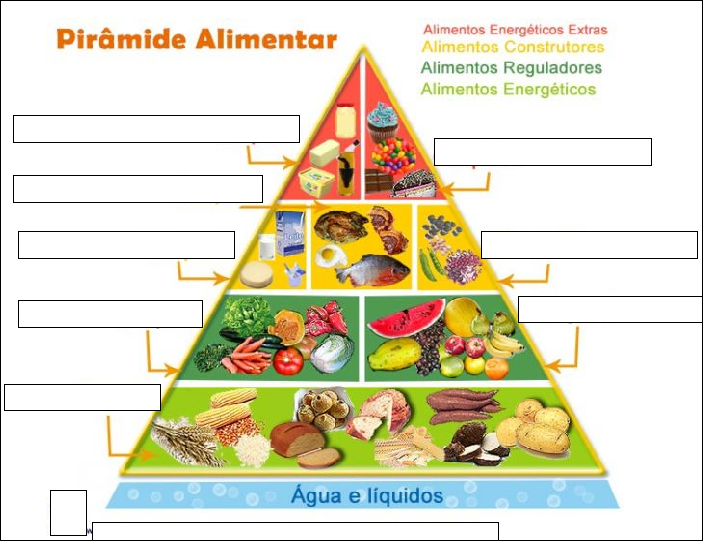 COLOQUE OS TIPOS DE ALIMENTOS ENCONTRAMOS NA PIRÂMIDE ALIMENTAR DE ACORDO COM OS SEUS NÍVEIS. USE O SEU MATERIAL DE PESQUISA.ALIMENTOS ENERGÉTICOS: ______________________________________________________________________________________________________________________________________________________________________________________________________________________________ALIMENTOS REGULADORES: ______________________________________________________________________________________________________________________________________________________________________________________________________________________________ALIMENTOS CONSTRUTORES: ______________________________________________________________________________________________________________________________________________________________________________________________________________________________ALIMENTOS ENERGÉTICOS EXTRA: ______________________________________________________________________________________________________________________________________________________________________________________________________________________________QUANTOS LITROS DEVEMOS TOMAR, NO MÍNIMO, DE ÁGUA POR DIA? _______________________________________________________________________QUAL O TEMPO DE ATIVIDADE FÍSICA QUE DEVEMOS FAZER POR DIA PARA NOS MANTERMOS SAUDÁVEL? __________________________________________